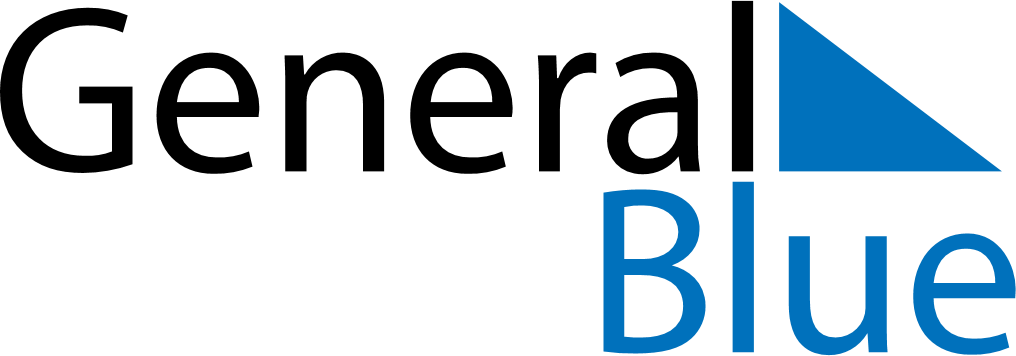 Weekly CalendarNovember 5, 2023 - November 11, 2023Weekly CalendarNovember 5, 2023 - November 11, 2023Weekly CalendarNovember 5, 2023 - November 11, 2023Weekly CalendarNovember 5, 2023 - November 11, 2023Weekly CalendarNovember 5, 2023 - November 11, 2023Weekly CalendarNovember 5, 2023 - November 11, 2023SUNDAYNov 05MONDAYNov 06TUESDAYNov 07WEDNESDAYNov 08THURSDAYNov 09FRIDAYNov 10SATURDAYNov 11